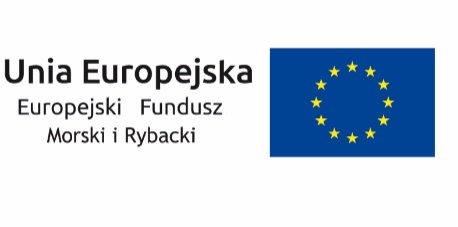 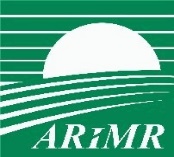 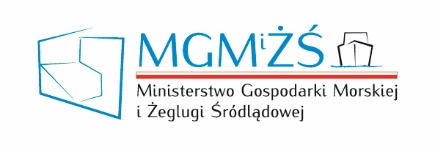 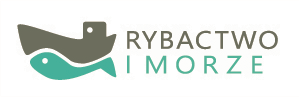 Projekt UMOWA O DOFINANSOWANIE NR ………………………………..
zawarta w dniu ............................... 
w ................................................................ 
w ramach działania 
trwałe zaprzestanie działalności połowowej 
związane z utratą miejsca pracy na statku rybackim
w zakresie Priorytetu 1. Promowanie rybołówstwa zrównoważonego środowiskowo, zasobooszczędnego, innowacyjnego,  konkurencyjnego i opartego na wiedzy, 
zawartego w Programie Operacyjnym „Rybactwo i Morze” pomiędzyAgencją Restrukturyzacji i Modernizacji Rolnictwa, z siedzibą w Warszawie, NIP:……………………………, zwaną dalej „Agencją”, reprezentowaną przez: ……………………................................................................................, działającego(-ą) na podstawie pełnomocnictwa Prezesa Agencji nr …… z dnia ……………., którego kopia stanowi załącznik nr 1 do umowy,a....................................................................................................................................................., zamieszkałym w: ................................................................................................................................………………………………………………………………, PESEL: ……………………….., zwanym(-ą) dalej „Beneficjentem”,reprezentowanym przez:.....................................................................................................................................................,działającym na podstawie …………….……………………, którego kopia stanowi załącznik nr 2 do umowy,zwanymi dalej „Stronami”.Strony postanawiają, co następuje:§ 1. Poniższe określenia w rozumieniu niniejszej umowy o dofinansowanie, zwanej dalej „umową”, oznaczają:1)	program – Program Operacyjny „Rybactwo i Morze”;2)	rozporządzenie nr 508/2014 – rozporządzenie Parlamentu Europejskiego i Rady (UE) 
nr 508/2014 z dnia 15 maja 2014 r. w sprawie Europejskiego Funduszu Morskiego 
i Rybackiego oraz uchylające rozporządzenia Rady (WE) nr 2328/2003, 
(WE) nr 861/2006, (WE) nr 1198/2006 i (WE) nr 791/2007 oraz rozporządzenie Parlamentu Europejskiego i Rady (UE) nr 1255/2011 (Dz. Urz. UE L 149 z 20.05.2014, str. 1, z późn. zm.);3)	rozporządzenie nr 1303/2013 – rozporządzenie Parlamentu Europejskiego i Rady (UE) 
nr 1303/2013 z dnia 17 grudnia 2013 r. ustanawiające wspólne przepisy dotyczące Europejskiego Funduszu Rozwoju Regionalnego, Europejskiego Funduszu Społecznego, Funduszu Spójności, Europejskiego Funduszu Rolnego na rzecz Rozwoju Obszarów Wiejskich oraz Europejskiego Funduszu Morskiego i Rybackiego oraz ustanawiające przepisy ogólne dotyczące Europejskiego Funduszu Rozwoju Regionalnego, Europejskiego Funduszu Społecznego, Funduszu Spójności i Europejskiego Funduszu Morskiego i Rybackiego oraz uchylające rozporządzenie Rady (WE) nr 1083/2006 (Dz. Urz. UE L 347 z 20.12.2013, str. 320, z późn. zm.);4)	rozporządzenie nr 1380/2013 – rozporządzenie Parlamentu Europejskiego i Rady (UE) 
nr 1380/2013 z dnia 11 grudnia 2013 r. w sprawie wspólnej polityki rybołówstwa, zmieniające rozporządzenia Rady (WE) nr 1954/2003 i (WE) nr 1224/2009 oraz uchylające rozporządzenia Rady (WE) nr 2371/2002 i (WE) nr 639/2004 oraz decyzję Rady 2004/585/WE (Dz. Urz. UE L 354 z 28.12.2013, str. 22, z późn. zm.);5)	ustawa o EFMR – ustawa z dnia 10 lipca 2015 r. o wspieraniu zrównoważonego rozwoju sektora rybackiego z udziałem Europejskiego Funduszu Morskiego i Rybackiego (Dz. U. poz. 1358 oraz z 2016 r. poz. 1203 i poz. 1948);6)	rozporządzenie w sprawie Priorytetu 1 – rozporządzenie Ministra Gospodarki Morskiej 
i Żeglugi Śródlądowej z dnia 16 września 2016 r. w sprawie szczegółowych warunków 
i trybu przyznawania, wypłaty i zwrotu pomocy finansowej na realizację operacji 
w ramach Priorytetu 1. Promowanie rybołówstwa zrównoważonego środowiskowo, zasobooszczędnego, innowacyjnego, konkurencyjnego i opartego na wiedzy, zawartego w Programie Operacyjnym „Rybactwo i Morze” (Dz. U. poz. 1495 oraz poz. 1964);7)	Priorytet 1 – Priorytet 1. Promowanie rybołówstwa zrównoważonego środowiskowo, zasobooszczędnego, innowacyjnego,  konkurencyjnego i opartego na wiedzy, o którym mowa w art. 3 ust. 1 pkt 1 ustawy o EFMR;8)	pomoc finansowa – pomoc finansowa na realizację operacji w ramach działania trwałe zaprzestanie działalności połowowej, o których mowa w art. 34 rozporządzenia nr 508/2014, o której mowa w § 1 ust. 1 rozporządzenia w sprawie Priorytetu 1;9)	EFMR – Europejski Fundusz Morski i Rybacki;10)	wypłata pomocy finansowej – przekazanie środków finansowych Beneficjentowi 
na podstawie zlecenia płatności;11)	statek rybacki – statek rybacki, którego dotyczy złomowanie albo przekwalifikowanie statku rybackiego zgodnie z § 26 ust. 1 pkt 1 rozporządzenia w sprawie Priorytetu 1.§ 2. Umowa określa prawa i obowiązki Stron związane z realizacją operacji w ramach działania trwałe zaprzestanie działalności połowowej, o którym mowa w art. 34 rozporządzenia nr 508/2014, objętego Priorytetem 1, zawartym w programie, związane z utratą miejsca pracy na statku rybackim.§ 3. 1. Beneficjent zobowiązuje się do realizacji operacji, zwanej dalej „operacją”, pt.: trwałe zaprzestanie działalności połowowej związane z utratą miejsca pracy na następującym statku rybackim ………………………….). 2. Realizacja operacji obejmuje: 1)	niewykonywanie zawodu rybaka na statku rybackim, 2)	osiągnięcie zakładanego celu operacji- zgodnie z warunkami określonymi w programie, rozporządzeniu nr 508/2014, rozporządzeniu nr 1303/2013, rozporządzeniu nr 1380/2013, ustawie o EFMR, rozporządzeniu w sprawie Priorytetu 1 i w umowie, oraz określonymi w innych przepisach dotyczących realizowanej operacji.3. W wyniku realizacji operacji zostanie osiągnięty następujący cel: zapewnienie równowagi pomiędzy zdolnością połowową a dostępnymi uprawnieniami do połowów, zwany dalej „celem operacji”.4. Operacja zostanie zrealizowana w (województwo, powiat, gmina, kod pocztowy, miejscowość, ulica oraz nr domu/lokalu/obrębu/działki): ………………………………………………………………………………………………………………………………………..………..……………………………………………………………………………………………………………………………………………………………………………………………..5.	 Miejsce realizacji operacji, o którym mowa w ust. 4, może zostać zmienione przez Beneficjenta po uprzednim poinformowaniu w formie pisemnej Agencji, pod warunkiem że zostanie zachowany cel operacji. Taka zmiana nie wymaga dokonania zmiany umowy, o której mowa w § 10.6. Beneficjent zobowiązuje się do realizacji operacji w terminie od dnia złożenia wniosku o dofinansowanie albo od dnia utraty miejsca pracy na statku rybackim, w zależności od tego, który termin jest późniejszy tj. od dnia ……………….……. ), do dnia …………………….. ).§ 4. 1. Agencja, na warunkach określonych w umowie, przyznaje Beneficjentowi pomoc finansową w formie rekompensaty na realizację operacji, o której mowa w § 3 ust. 1.2. Pomoc przyznaje się w wysokości : …………………………………………………… ………………………………………………………………… zł, co stanowi równowartość w złotych kwoty 20 000 euro, przeliczonej na złote zgodnie z § 97 rozporządzenia w sprawie Priorytetu 1.3. Współfinansowanie ze środków Unii Europejskiej, w ramach EFMR, wynosi: …………………………………………………………......................................................... zł; (słownie……………………………………………………………………………………...zł).§ 5. Beneficjent zobowiązuje się do spełnienia wymagań określonych w programie, rozporządzeniu nr 508/2014, rozporządzeniu nr 1303/2013, rozporządzeniu nr 1380/2013, ustawie o EFMR i rozporządzeniu w sprawie Priorytetu 1, w tym do:1)	osiągnięcia celu operacji nie później niż przed upływem terminu, o którym mowa w § 3 ust. 6;2)	niefinansowania operacji z udziałem innych środków publicznych;3)	przechowywania dokumentów związanych z przyznaną pomocą finansową przez 5 lat od dnia wypłaty pomocy finansowej;4)	w trakcie realizacji operacji oraz przez 5 lat od dnia wypłaty pomocy finansowej niezwłocznego informowania Agencji o:a)	okolicznościach mogących mieć wpływ na realizację operacji, wypłatę pomocy finansowej, lub spełnienie wymagań określonych w programie, rozporządzeniu 
nr 508/2014, rozporządzeniu nr 1303/2013, ustawie o EFMR, rozporządzeniu w sprawie Priorytetu 1 lub umowie,b)	planowanych lub zaistniałych zdarzeniach związanych ze zmianą sytuacji faktycznej lub prawnej Beneficjenta w zakresie mogącym mieć wpływ na realizację operacji zgodnie z postanowieniami umowy, wypłatę pomocy finansowej lub spełnienie wymagań określonych w programie, rozporządzeniu nr 508/2014, rozporządzeniu nr 1303/2013, ustawie o EFMR, rozporządzeniu w sprawie Priorytetu 1 lub umowie;5)	umożliwienia, w trakcie realizacji operacji oraz przez 5 lat od dnia wypłaty pomocy finansowej, przedstawicielom Agencji, ministra właściwego do spraw finansów publicznych, ministra właściwego do spraw rybołówstwa, Komisji Europejskiej, organów Krajowej Administracji Skarbowej oraz innych podmiotów upoważnionych do wykonywania czynności kontrolnych, dokonania audytów i kontroli dokumentów związanych z realizacją operacji i wykonaniem obowiązków po zakończeniu realizacji operacji, lub audytów i kontroli w miejscu realizacji operacji;6)	obecności i uczestnictwa Beneficjenta lub osoby upoważnionej przez Beneficjenta w trakcie audytów i kontroli, o których mowa w pkt 5, w terminie wyznaczonym przez podmioty upoważnione do wykonywania czynności kontrolnych;7)	złożenia:a)	pierwszego sprawozdania za cały dotychczasowy okres realizacji operacji, w przypadku gdy realizacja operacji rozpoczęła się przed dniem zawarcia umowy, b)	rocznego sprawozdania, za okres 12 miesięcy, w terminie do 31 stycznia każdego roku, w okresie 2 lat od dnia złożenia wniosku o dofinansowanie albo od dnia utraty miejsca pracy na statku rybackim, w zależności od tego, który termin jest późniejszy;8)	niewykonywania zawodu rybaka na statku rybackim w terminie, o którym mowa w § 3 ust. 6;9)	złożenia do Agencji, oświadczenia, że nie wykonywał zawodu rybaka w terminie, o którym mowa w § 3 ust. 6,  wraz z drugim sprawozdaniem rocznym, o którym mowa w pkt 7 lit. b.§ 6. 1.	Agencja wypłaca pomoc finansową:1)	jednorazowo;2)	na podstawie i zgodnie z umową;3)	po złożeniu przez właściciela statku rybackiego, o którym mowa w § 3 ust. 1, prawidłowo wypełnionego i udokumentowanego wniosku o płatność w związku z realizacją operacji w ramach działania trwałe zaprzestanie działalności połowowej w zakresie określonym w § 18 pkt 1 lub 2 rozporządzenia w sprawie Priorytetu 1;4)	w wysokości nie wyższej niż wskazana w § 4 ust. 2.2. Agencja wypłaca pomoc finansową na następujący rachunek bankowy Beneficjenta: …………………………………………………………………………….…………………….. ………………………………………………………………....................................................§ 7. 1.	Wypowiedzenie umowy przez Agencję następuje w przypadku:1)     gdy Beneficjent nie rozpoczął realizacji operacji w terminie, o którym mowa w § 3 ust. 6;2) 	finansowania operacji z udziałem innych środków publicznych;3) 	nieosiągnięcia celu operacji, zgodnie z § 5 pkt 1;4) 	uniemożliwienia, przedstawicielom Agencji, ministra właściwego do spraw finansów publicznych, ministra właściwego do spraw rybołówstwa, Komisji Europejskiej, organów Krajowej Administracji Skarbowej oraz innych podmiotów upoważnionych do wykonywania czynności kontrolnych, dokonania audytów i kontroli dokumentów związanych z realizacją operacji i wykonaniem obowiązków po zakończeniu realizacji operacji, lub audytów i kontroli w miejscu realizacji operacji, zgodnie z § 5 pkt 5;5)	gdy Beneficjent nie wypełnił zobowiązania, o którym mowa w art. 10 ust. 2 rozporządzenia nr 508/2014 lub w stosunku do Beneficjenta zaistniały okoliczności, o których mowa w art. 12 ustawy o EFMR;6)	niewypełnienia zobowiązań, o których mowa w § 5 pkt 3, 4, 7-9.2.	Rozwiązanie umowy następuje niezwłocznie po złożeniu przez Agencję oświadczenia w formie pisemnej o wypowiedzeniu umowy. 3.	Agencja nie wypowiada umowy w przypadku, gdy Beneficjent zachowuje prawo do części pomocy finansowej, zgodnie z § 8 ust. 2 i 3. § 8. 1.	Beneficjent zwraca pomoc finansową w całości w przypadkach, o których mowa 
w § 7 ust. 1 pkt 1-5. 2.	W przypadku niewypełnienia przez Beneficjenta zobowiązań, o których mowa w  § 5 pkt 3, 4, 7 i 9 Beneficjent zachowuje prawo do części pomocy finansowej, w wysokości odpowiadającej proporcjonalnie tej części operacji, która została zrealizowana lub może zostać zrealizowana zgodnie z warunkami określonymi w programie, rozporządzeniu nr 508/2014, rozporządzeniu nr 1303/2013, rozporządzeniu nr 1380/2013, ustawie o EFMR, rozporządzeniu w sprawie Priorytetu 1 i w umowie, oraz określonymi w innych przepisach dotyczących realizowanej operacji, jeżeli cel operacji został osiągnięty.3.	W przypadku  niewypełnienia przez Beneficjenta zobowiązania, o którym mowa w  § 5 pkt 8, Beneficjent zwraca pomoc finansową w wysokości określonej zgodnie z § 27 ust. 1 rozporządzenia w sprawie Priorytetu 1.4.	Agencja dochodzi zwrotu pomocy finansowej wraz z odsetkami w wysokości określonej jak dla zaległości podatkowych liczonymi od dnia wypłaty pomocy finansowej, 
w trybie przepisów o postępowaniu egzekucyjnym w administracji.§ 9.1. Zabezpieczeniem należytego wykonania przez Beneficjenta zobowiązań określonych w umowie jest weksel niezupełny (in blanco) wraz z deklaracją wekslową.2. Agencja zwraca Beneficjentowi dokumenty, o których mowa w ust. 1:1)	po upływie 5 lat od dnia wypłaty pomocy przez Agencję, w przypadku wypełnienia przez Beneficjenta zobowiązań wynikających z umowy;2)	w przypadku wypowiedzenia umowy – gdy środki finansowe przyznane Beneficjentowi na podstawie umowy, zostały odzyskane przez Agencję;3)	w przypadku  odmowy wypłaty pomocy w części, gdy środki finansowe przyznane Beneficjentowi na podstawie umowy, zostały odzyskane przez Agencję.3. Beneficjent może odebrać dokumenty, o których mowa w ust. 1 w terminie 30 dni od dnia zaistnienia zdarzenia, o którym mowa w ust. 2 pkt 1-3. Po upływie tego terminu Agencja dokonuje zniszczenia dokumentów, o których mowa w ust. 1, sporządzając protokół. Protokół zniszczenia dokumentów, o których mowa w ust. 1 Agencja pozostawia w aktach sprawy.§ 10. 1. Umowa może zostać zmieniona na wniosek każdej ze Stron, przy czym zmiana ta nie może powodować:1)	zwiększenia kwoty pomocy finansowej określonej w § 4 ust. 2;2)	zmiany celu operacji;3)	zmiany zobowiązania o niefinansowania operacji z udziałem innych środków publicznych.2.	Zmiana umowy wymaga zachowania formy pisemnej pod rygorem nieważności.3.	Wniosek o zmianę umowy Beneficjent składa najpóźniej do dnia zakończenia realizacji operacji, zgodnie z § 3 ust. 6. 4. W przypadku niezłożenia przez Beneficjenta wniosku o zmianę umowy najpóźniej 
w dniu zakończenia realizacji operacji, zgodnie z § 3 ust. 6, wniosek o zmianę umowy nie zostanie rozpatrzony.§ 11. 1.	Strony będą porozumiewać się w formie pisemnej, w postaci papierowej, we wszelkich sprawach dotyczących realizacji umowy. Korespondencja związana z realizacją umowy przekazywana będzie przez:1)	Beneficjenta na adres: …………………………………………………...........................…………………………………………………………………………………………………..2)	Agencję na adres: …………………………………………………………………….......…………………………………………………………………………………………………..2.	Strony zobowiązują się do podawania numeru oraz daty zawarcia umowy 
w prowadzonej korespondencji.3.	Beneficjent jest zobowiązany do niezwłocznego przesyłania do oddziału regionalnego Agencji, do którego złożony został wniosek o dofinansowanie, pisemnej informacji o zmianie swoich danych identyfikacyjnych, w tym adresu do korespondencji,  zawartych w umowie. Taka zmiana nie wymaga dokonania zmiany umowy, o której mowa w § 10.4.	W przypadku nieprzesłania przez Beneficjenta informacji o zmianie swoich danych identyfikacyjnych zawartych w umowie, Strony uznają za doręczoną wszelką korespondencję wysyłaną przez Agencję do Beneficjenta, zgodnie z posiadanymi przez nią danymi.§ 12. 1.	Wszelkie spory pomiędzy Agencją a Beneficjentem będą rozstrzygane przez sąd powszechny właściwy dla siedziby Agencji.2.	W sprawach nieuregulowanych niniejszą umową mają, w szczególności, zastosowanie przepisy:1)	Kodeksu cywilnego;2)	o Agencji Restrukturyzacji i Modernizacji Rolnictwa;3)	o finansach publicznych;4)	ustawy o EFMR;5)	rozporządzenia nr 508/2014;6)	rozporządzenia 1303/2013;7)	rozporządzenia nr 1380/2013;8)	rozporządzenia w sprawie Priorytetu 1.§ 13.Załącznikami stanowiącymi integralną część umowy są: 1)	załącznik nr 1 – potwierdzona za zgodność z oryginałem kopia pełnomocnictwa 
do reprezentowania Agencji;2) 	załącznik nr 2 – potwierdzona za zgodność z oryginałem kopia ………………………. do reprezentowania Beneficjenta.§ 14.1.	Umowa została sporządzona w dwóch jednobrzmiących egzemplarzach, 
z których jeden egzemplarz otrzymuje Beneficjent, a drugi egzemplarz otrzymuje Agencja.2.	Umowa obowiązuje od dnia jej zawarcia......................................                                                                        ………………………….                   															        AGENCJA 							           BENEFICJENT												